												    Hustle Hit Never Quit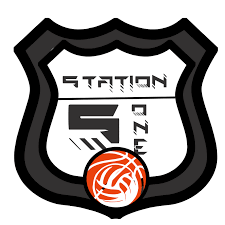               Open Pickleball Play Dates            Winter 2022 and 2023 SeasonStation5One of Bloomington, IL is pleased to host daily open play dates for 2022-2023 season. We are excited to announce we are adding one additional portable court giving us 6 total courts.New this year are Court Reservation memberships. Reserve a court up to twice a week. You can play in a reserved group twice a week.  Monthly unlimited fee is $40 per person and you can still play during open play.Event Details:		Station5One will have open pickleball play -				Monday through Friday				800am to 200pm all hours every day.				Court reservation available between 10:00-2:00pm each day                                                                  *Can Reserve Court for 2 Hours/Day*				6 courts on Hardwood SurfacesRegistration Fee:		Membership - $30 per month unlimited play per person.				$45 a month for a couple.				$40 a month to reserve courts. No famliy discount.				Membership can be bought in one month increments. 				Effective from the 1st of every month.				Day Rate - $5.00 per day				No initiation fees No long term contract. 				 Players provide their own balls. Date:				Starting Monday October 3rd through Friday May 26th, 2023. 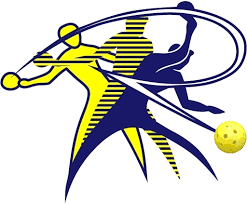 Location:			Station5One404 Olympia Drive	Bloomington, IL  61704		Contact:			Station5One 				e-mail info@station5one.com309-662-9520 MAKE CHECK PAYABLE TO:	Midwest HoopStarsPickleball 22/23 Open Play NAME __________________________________________  E-MAIL 	_______________________________________________ADDRESS ________________________________________ CITY ___________________________ ST _______ ZIP ________CELL PHONE #__________________________________________AMOUNT PAID:__________________________MEMBERSHIP START DATE:____________________________END DATE:___________________________________  